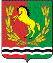 АДМИНИСТРАЦИЯМУНИЦИПАЛЬНОГО ОБРАЗОВАНИЯ РЯЗАНОВСКИЙ СЕЛЬСОВЕТ
АСЕКЕЕВСКОГО РАЙОНА ОРЕНБУРГСКОЙ ОБЛАСТИПОСТАНОВЛЕНИЕ ===========================================================11.10.2023                                   с. Рязановка                                             № 59-пВ соответствии с постановлением Правительства Российской Федерации от 19.11.2014 № 1221 «Об утверждении Правил присвоения, изменения и аннулирования адресов», руководствуясь Уставом муниципального образования Рязановский сельсовет, Администрация Рязановского сельсовета постановляет:Жилому дому с кадастровым адресом 56:05:1501001:619 присвоить адрес: РФ, Оренбургская область, муниципальный район Асекеевский, сельское поселение Рязановский сельсовет, село Рязановка, улица Набережная, дом 3.Жилому дому с кадастровым адресом 56:05:1501001:721 присвоить адрес: РФ, Оренбургская область, муниципальный район Асекеевский, сельское поселение Рязановский сельсовет, село Рязановка, улица Центральная, дом 18.Жилому дому с кадастровым адресом 56:05:1501001:641 присвоить адрес: РФ, Оренбургская область, муниципальный район Асекеевский, сельское поселение Рязановский сельсовет, село Рязановка, улица Центральная, дом 19.Жилому дому с кадастровым адресом 56:05:1501001:661 присвоить адрес: РФ, Оренбургская область, муниципальный район Асекеевский, сельское поселение Рязановский сельсовет, село Рязановка, улица Центральная, дом 5.Постановление вступает в силу после его подписания.Глава муниципального образования                                            А.В. БрусиловРазослано: прокурору района, администрации района,  в дело.